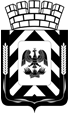 Администрация Ленинского городского округа 
Московской областиФИНАНСОВО-ЭКОНОМИЧЕСКОЕ УПРАВЛЕНИЕ
АДМИНИСТРАЦИИ ЛЕНИНСКОГО ГОРОДСКОГО ОКРУГА
МОСКОВСКОЙ ОБЛАСТИПриказО дополнении Перечня главных администраторов источников финансирования дефицита  бюджета Ленинского городского округа Московской области В соответствии с пунктами 3 и 4  статьи 160.2 Бюджетного кодекса Российской Федерации, пунктом 2  Порядка внесения изменений в перечень главных администраторов источников финансирования дефицита бюджета Ленинского городского округа Московской области, утвержденного постановлением  администрации Ленинского городского округа Московской области от 25.10.2021 № 3957 «Об утверждении Порядка внесения изменений в перечень главных администраторов источников финансирования дефицита бюджета  Ленинского городского округа Московской области», ПРИКАЗЫВАЮ:1. Дополнить перечень главных администраторов источников финансирования дефицита  бюджета кодами, закрепленными за Администрацией Ленинского городского округа Московской области, следующего содержания: 	2. Начальнику организационно-правового отдела Т.И. Русановой обеспечить размещение приказа в информационно-телекоммуникационной сети Интернет по адресу: http//www.adm-vidnoe.ru.3. Контроль за выполнением настоящего приказа возложить на начальника отдела доходов и финансирования отраслей Н.В. Королеву.            4.  Настоящий приказ вступает в силу со дня его подписания. Заместитель главы администрации-начальник Финансово-экономическогоуправления			                           	                                          Л.В. Колмогороваот17.02.2023№13Код главыКод подгруппы, статьи и вида источника дефицита бюджетаНаименование главного администратора источников финансирования дефицита бюджета, кода группы, подгруппы, статьи и вида источника финансирования дефицита бюджета98701 03 01 00 04 0000 710Привлечение кредитов из других бюджетов бюджетной системы Российской Федерации бюджетами городских округов в валюте Российской Федерации98701 03 01 00 04 0000 810Погашение бюджетами городских округов кредитов из других бюджетов бюджетной системы Российской Федерации в валюте Российской Федерации